МИНИСТЕРСТВО НАУКИ И ВЫСШЕГО ОБРАЗОВАНИЯ РОССИЙСКОЙ ФЕДЕРАЦИИфедеральное государственное бюджетное образовательное учреждение высшего образования«КУЗБАССКИЙ ГОСУДАРСТВЕННЫЙ ТЕХНИЧЕСКИЙ УНИВЕРСИТЕТ ИМЕНИ Т.Ф.ГОРБАЧЕВА»Филиал КузГТУ в г. Белово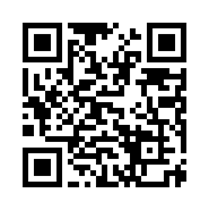 УТВЕРЖДАЮЗаместитель директора по учебной работе, совмещающая должность директора филиала   Долганова Ж.А.Рабочая программа дисциплиныИстория горного дела и открытых горных работ Специальность 21.05.04 «Горное дело»Специализация 03 «Открытые горные работы»Присваиваемая квалификация«Горный инженер (специалист)» Форма обучения очно-заочнаягод набора 2024Белово 2024Рабочую программу составил: к.т.н., доцент Баздерова Т.А.Рабочая программа обсуждена на заседании кафедры «Экономики и информационных технологий»Протокол № 8 от «13» апреля 2024 г.Заведующий кафедрой: Верчагина И.Ю.Согласовано учебно-методической комиссией по специальности 21.05.04 «Горное дело»Протокол № 8 от «16» апреля 2024 г.Председатель комиссии: Аксененко В.В.1. Перечень планируемых результатов обучения по дисциплине "История горного дела и открытых горных работ", соотнесенных с планируемыми результатами освоения образовательной программыОсвоение дисциплины направлено на формирование: профессиональных компетенций:ПК-2 - Способен владеть основами открытых горных и взрывных работ, знаниями процессов,  технологий добычи и переработки, принципами комплексной механизации, осуществлять техническое руководство горными работами и управлять процессами на производственных объектах, разрабатывать планы мероприятий по снижению техногенной нагрузки на открытых горных работах, в том числе в условиях чрезвычайных ситуаций.Результаты обучения по дисциплине определяются индикаторами достижения компетенцийИндикатор(ы) достижения:Владеет навыками анализа исторического опыта в горном деле, применения достижений научных школ в развитии открытых горных работ в современных условиях.Результаты обучения по дисциплине:Знать: - этапы развития горного дела в мире и в России;- особенности развития горного в разные периоды времени и на разных этапах развития общества; - научно-техническую информацию в области эксплуатационной разведки, добычи, переработки твердых полезных ископаемых, строительства и эксплуатации объектов открытых горных работ;- историю развития механизации открытых и буровзрывных работ;Уметь:- выполнять поиск информации по литературе, по материальным памятникам истории;- проводить анализ и сравнение уровней развития горного дела на разных исторических этапах;- обобщать основные положения исторических школ горной науки, проводить обобщения исторического опыта развития механизации открытых и буровзрывных работ;Владеть: - навыком анализировать опыт развития горного дела в исторические периоды и на современном этапе, навыками применения опыта исторических научных школ горного дела в современных условиях;- навыками применения исторического опыта развития механизации открытых и буровзрывных работ в современных условиях.Место дисциплины "История горного дела" в структуре ОПОП специалитетаДля освоения дисциплины необходимы знания умения, навыки и (или) опыт профессиональной деятельности, полученные в рамках изучения следующих дисциплин: «Геология», «История (история России, всеобщая история)».В области изучения исторических дисциплин знать историю развития общества с каменного века до наших дней. Знать условия и причины смены общественных формаций. Знать историю России.В области изучения Основ горного дела знать качественные показатели полезных ископаемых, условия их добычи и переработки, приемы и методы разделения полезных ископаемых на различные по качеству продукты.Объем дисциплины "История горного дела" в зачетных единицах с указанием количества академических часов, выделенных на контактную работу обучающихся с преподавателем (по видам занятий) и на самостоятельную работу обучающихсяОбщая трудоемкость дисциплины "История горного дела" составляет 3 зачетных единицы, 108 часов.Содержание дисциплины "История горного дела и открытых горных работ", структурированное по разделам (темам)Лекционные занятияПрактические (семинарские) занятияСамостоятельная работа студента и перечень учебно-методического обеспечения для самостоятельной работы обучающихся по дисциплинеФонд оценочных средств для проведения промежуточной аттестации обучающихся по дисциплине "История горного дела и открытых горных работ", структурированное по разделам (темам)Паспорт фонда оценочных средствТиповые контрольные задания или иные материалыТекущий контроль успеваемости и промежуточная аттестация обучающихся могут проводиться как при непосредственном взаимодействии педагогического работника с обучающимися, так и с использованием ресурсов ЭИОС филиала КузГТУ, в том числе синхронного и  (или) асинхронного взаимодействия посредством сети «Интернет».5.2.1. Оценочные средства при текущем контролеОценочными средствами при текущем контроле являются тестовые вопросы по практическим и лекционным занятиям и выполнение студентами реферата по индивидуальным заданиям, которые выдаются преподавателем на первых лекционных или практических занятиях. Реферат оформляется в виде текста объемом 20-25 листов. В конце реферата приводится список использованной литературы, включая интернет-ресурсы.Критерии оценивания:100 баллов – при правильном ответе на 10 вопросов;- 75 – 99 баллов – при правильном ответе на 8 из вопросов;- 50 – 74 баллов - при правильном ответе на 6 из вопросов;- 25 – 49 баллов – при правильном ответе на 5 из вопросов;- 0 – 24 баллов – при отсутствии правильных ответов на вопросы.Примерные тестовые задания:1. Когда ориентировочно «человек умелый» поднял камень и изготовил орудия труда (рубило), положив начало горному делу?0,5 млн. лет назад1,0 млн. лет назад2,0 млн. лет назад2,5 млн. лет назад5) 3,0 млн. лет назад.Правильный ответ − 42. Преимущество какого материала для изготовления орудий труда было установлено «человеком умелым» на этапе примитивной формы горного дела?кварцитдоломиткременьсланецпесчаникПравильный ответ − 33. Глубина первых шахт по добыче кремня:5 м10 м10-15 м15-18 м20-30 мПравильный ответ − 44. В каких сосудах поднималась горная порода из шахт по добыче кремня?в сумках из ткани, изготовленной из растительных волоконв кожаных мешкахв деревянных ведрах4) в деревянных бадьях5) в деревянных бочкахПравильный ответ − 25. Кто был изобретателем первой паровой установки, примененной на шахтах для водоотлива? 1) Т. НьюкоменТ. СевериД. УаттД. СтефенсонР. ФултонПравильный ответ − 2.Также формой текущего контроля является подготовка и защита реферата.Критерии оценивания:в реферате содержатся все требуемые элементы, студент владеет защищаемой темой – 65-100 баллов;в реферате содержатся не все требуемые элементы, студент не владеет защищаемой темой – 0-64 баллов.Примерная тематика рефератов:роль и место горного дела в экономике страны;горное дело в России в XVIII в.;Петр I и его роль в развитии горного дела в России;М.В. Ломоносов и его роль в развитии горной науки;горное дело в России накануне 1-ой мировой войны;разрушительные последствия для горного дела гражданской войны и военной интервенции;Московская горная академия и её роль в развитии горного дела в 20-е годы XX столетия;выдающиеся ученые-горняки;горняки в Великой Отечественной войне;горняки-Герои Великой Отечественной войны;МГИ в Великой Отечественной войне;восстановление Донецкого (Подмосковного) угольного бассейна – пример самоотверженного труда;5.2.2. Оценочные средства при промежуточной аттестации Промежуточная аттестация обучающихся по дисциплине «История техники» проводится в соответствии с ОПОП и является обязательной.Формой промежуточной аттестации является зачет, в процессе которого определяется сформированность обозначенной в рабочей программе компетенции. Инструментом измерения сформированности компетенции является выполнение в полном объёме требований текущего контроля, что является допуском к зачету, а также вопросы к зачету.При проведении промежуточной аттестации обучающимся будет задано два вопроса, на которые они должны дать ответы.Критерии оценивания:100 баллов – при правильном и полном ответе на два вопроса;75-99 баллов – при правильном и полном ответе на один из вопросов и правильном, но не полном ответе на второй из вопросов;50-74 баллов – при правильном и неполном ответе на два вопроса или правильном и полном ответе только на один из вопросов;25-49 баллов – при правильном и неполном ответе только на один из вопросов;0-24 баллов – при отсутствии правильных ответов на вопросы.Вопросы к зачету:1. Появление первых шахт. 2. Орудия для горных работ 3. Начало эпохи железа.Техника и технология добычи железной руды.Зарождение горной науки.Горное образование и научные исследования в горном деле в России.Выдающиеся ученые в области горного дела в России.Начало масштабного развития открытых горных работ.Горное образование и развитие горной науки в области подземных и открытых горных работ.Этап электрификации горного производства.Перспективы развития горнодобывающего производства.Выдающиеся ученые-горняки в области подземных и открытых горных работ.Проблемы горного образования.Роль ведущих ученых Кузбасса в развитии горного дела в России.Мировые центры горного образования.5.2.3. Методические материалы, определяющие процедуры оценивания знаний, умений, навыков и (или) опыта деятельности, характеризующие этапы формирования компетенцийТекущий контроль представляет собой проверку усвоения учебного материала теоретического и практического характера, регулярно осуществляемую на протяжении семестра.Промежуточная аттестация осуществляется в конце семестра и завершает изучение как всей отдельной дисциплины, так и ее разделов. Промежуточная аттестация помогает оценить более крупные совокупности знаний и умений, формирование определенных компетенций.Аттестующее тестирование знаний обучающихся предназначено для контроля уровня знаний и позволяет автоматизировать процесс текущего контроля успеваемости, а также промежуточной аттестации.При промежуточной аттестации уровень освоения учебной дисциплины и степень сформированности компетенций определяются оценками «зачет» и «незачет»:«ЗАЧЕТ» – обучаемый показывает свой интеллектуальный и общекультурный уровень, твердо знает предмет учебной дисциплины, имеет общее представление об истории горного дела, о методологии исследований его развития, логично излагает изученный материал, умеет применять теоретические знания для анализа исторических тенденций, связывать их результаты с предстоящей профессиональной деятельностью.«НЕЗАЧЕТ» – степень освоения учебной дисциплины обучаемым не соответствует критериям, предъявляемым к оценке «ЗАЧЕТ».Учебно-методическое обеспечение6.1. Основная литератураМеркушева, Л.Н. История горного дела [Электронный ресурс] : электронное учебное пособие к практическим занятиям / ФГБОУ ВПО «Кузбас. Гос. Техн. Ун-т им. Т. Ф. Горбачева», Каф. Обогащения полез. Ископаемых. – Кемерово, 2014. – 112 с. http://library.kuzstu.ru/meto.php?n=90280&type=utchposob:common6.2.  Дополнительная литератураЕрмолаев, А. М. История горного дела [Электронный ресурс ] : практикум для студентов специальности 130404 «Подземная разработка месторождений полезных ископаемых / А. М. Ермолаев; ФГБОУ ВПО «Кузбас. гос. техн. ун-т им. Т. Ф. Горбачева», Каф. разработки месторождений полезных ископаемых подземным способом. – Кемерово : Издательство КузГТУ, 2012. – 66 с.1 электрон. опт. диск (CD-ROM) – Доступна электронная версия: http://library.kuzstu.ru/meto.php?n=90891&type=utchposob:commonКопытов, А.И. История развития горного дела / А.И. Копытов, Ю.А. Масаев, В.В. Першин. – Новосибирск: Наука, 2009. – 511с. – Текст: непосредственный.Курехин, В.В. Зарождение горного дела и этапы его развития учебное пособие для студентов, обучающихся по направлению подготовки 550600, 650600 "Горное дело" [Электронный ресурс] / В. В. Курехин, Ю. А. Масаев, В. В. Першин; под ред. Ю. А. Масаева; [ГОУ ВПО "Кузбас. гос. техн. ун-т"]. − Кемерово: Кузбассвузиздат, 2003. − 226 с. http://library.kuzstu.ru/meto.php?n=90116&type=utchposob:common Кузбасский государственный технический университет. страницы истории (1950-2010 гг.) [Электронный ресурс] Ю. А. Рыжков [и др.]; редкол.: Е.К. Ещин и [и др.]; ГУ Кузбасс. гос. техн. ун-т. − Кемерово, 2010. − 291 с. http://library.kuzstu.ru/meto.php?n=50015&type=history:common6.3. Методическая литепратура1. История горного дела и ОГР: методические материалы к практическим занятиям и самостоятельной работе для обучающихся очно-заочной формы обучения специальность «21.05.04 «Горное дело» специализация «03 Открытые горные работы» / И.Ю. Верчагина, филиал КузГТУ в г. Белово, Кафедра экономики и информационных технологий. – Белово, 2023. – 13с. Доступна электронная версия: https://eos.belovokyzgty.ru/course/index.php?categoryid=156.4. Профессиональные базы данных и информационные справочные системыЭлектронная библиотека КузГТУ https://elib.kuzstu.ru/Электронная библиотечная система «Лань» http://e.lanbook.comЭлектронная библиотечная система «Юрайт» https://urait.ru/6.5. Периодические изданияВестник Кузбасского государственного технического университета: научно-технический журнал (электронный) https://vestnik.kuzstu.ru/Горная промышленность: научно-технический и производственный журнал (печатный/электронный) https://mining-media.ru/ru/https://mining-media.ru/ru/Горный журнал: научно-технический и производственный журнал (печатный/электронный) https://www.rudmet.ru/catalog/journals/1/Горный информационно-аналитический бюллетень: научно-технический журнал  (электронный) https://elibrary.ru/contents.asp?titleid=8628Уголь: научно-технический и производственно-экономический журнал (печатный/электронный) http://www.ugolinfo.ru/onLine.html 7. Перечень ресурсов информационно-телекоммуникационной сети «Интернет»Официальный сайт Кузбасского государственного технического университета имени Т.Ф. Горбачева. Режим доступа: https://kuzstu.ru/.Официальный сайт филиала КузГТУ в г. Белово. Режим доступа:  http://belovokyzgty.ru/.Электронная информационно-образовательная среда филиала КузГТУ в г. Белово.  Режим доступа:  http://eоs.belovokyzgty.ru/Научная электронная библиотека eLIBRARY.RU https://elibrary.ru/defaultx.asp? Справочная правовая система «КонсультантПлюс» http://www.consultant.ru/8. Методические указания для обучающихся по освоению дисциплины "История горного дела"Самостоятельная работа обучающегося является частью его учебной деятельности, объемы самостоятельной работы по каждой дисциплине (модулю), практике, государственной итоговой аттестации, устанавливаются в учебном плане.Самостоятельная работа по дисциплине (модулю), практике организуется следующим образом:До начала освоения дисциплины обучающемуся необходимо ознакомится с содержанием рабочей программы дисциплине (модуля), программы практики в следующем порядке: содержание знаний, умений, навыков и (или) опыта профессиональной деятельности, которые будут сформированы в процессе освоения дисциплины (модуля), практики; содержание конспектов лекций, размещенных в электронной информационной среде филиала КузГТУ в порядке освоения дисциплины, указанном в рабочей программе дисциплины (модуля), практики; содержание основной и дополнительной литературы.В период освоения дисциплины обучающийся осуществляет самостоятельную работу в следующем порядке: выполнение практических и (или) лабораторных работ и (или) отчетов в порядке, установленном в рабочей программе дисциплины (модуля), практики; подготовка к опросам и (или) тестированию в соответствии с порядком, установленном в рабочей программе дисциплины (модулю), практики; подготовка к промежуточной аттестации в соответствии с порядком, установленном в рабочей программе дисциплины (модулю), практики;В случае затруднений, возникающих при выполнении самостоятельной работы, обучающемуся необходимо обратится к педагогическому работнику. Периоды проведения консультаций устанавливаются в расписании консультаций9. Перечень информационных технологий, используемых при осуществлении образовательного процесса по дисциплине "История горного дела", включая перечень программного обеспечения и информационных справочных системДля изучения дисциплины может использоваться следующее программное обеспечение:Mozilla FirefoxGoogle ChromeOpera7-zipMicrosoft WindowsДоктор ВебСпутник10. Описание материально-технической базы, необходимой для осуществления образовательного процесса по дисциплине "История горного дела"Для осуществления образовательного процесса предусмотрена следующая материально-техническая база:1. Учебная аудитория № 320 для проведения занятий лекционного типа, занятий семинарского типа, групповых и индивидуальных консультаций, текущего контроля и промежуточной аттестации, оснащенная оборудованием и техническими средствами обучения: - посадочные места – 66;- рабочее место преподавателя;- переносная кафедра;- ученическая доска; - проекционный экран;- переносной ноутбук Lenovо B590  15.6 дюймовый экран, 2.2 ГГц тактовая частота , 4 Гб ОЗУ, 512 Мб видеопамять; - проектор Acer X1230S, максимальное разрешение 1024х768;- общая локальная компьютерная сеть Интернет;- программное обеспечение: операционная система Microsoft Windows 7, пакеты программных продуктов Office 2007 и 2010; - учебно - информационные стенды – 2 шт;- комплекты таблиц и схем, методические и справочные материалы.2. Специальное помещение № 219 (научно-техническая библиотека), компьютерный класс №207, оснащенные компьютерной техникой с подключением к сети «Интернет» и доступом в электронную информационно-образовательную среду филиала для самостоятельной работы обучающихся.11. Иные сведения и (или) материалыОбразовательный процесс осуществляется с использованием как традиционных так и современных интерактивных технологий.В рамках аудиторных занятий применяются следующие интерактивные методы: - разбор конкретных примеров; - мультимедийная презентация.Проведение групповых и индивидуальных консультаций осуществляется в соответствии с расписанием консультаций по темам, заявленным в рабочей программе дисциплины, в период освоения дисциплины и перед промежуточной аттестацией с учетом результатов текущего контроля.Форма обученияКоличество часовКоличество часовКоличество часовФорма обученияОФЗФОЗФКурс 4/Семестр 7Всего часов108Контактная работа обучающихся с преподавателем (по видам учебных занятий):Аудиторная работаЛекции8Лабораторные занятияПрактические занятия4Внеаудиторная работаИндивидуальная работа с преподавателем:Консультация и иные виды учебной деятельностиСамостоятельная работа96Форма промежуточной аттестациизачетРаздел дисциплины, темы лекций и их содержаниеТрудоемкость в часахТрудоемкость в часахТрудоемкость в часахРаздел дисциплины, темы лекций и их содержаниеОФЗФОЗФТема 1. Введение.Цели, задачи и структура курса, разработка недр Земли – основа современной цивилизации.1Тема 2. Возникновение горного дела в первобытном обществе (до 9 тыс. лет назад).Применение полезных ископаемых в эпоху палеолита и неолита. Переход от собирания каменных пород к их выкапыванию. Появление первых шахт. Орудия для горных работ.1Тема 3. Горно-металлургическое производство в эпоху раннего металла.Переход от камня к металлу. Эпоха бронзы (8-2 тыс.лет до н.э.). Расширение видов добываемого сырья: меди, олова, мышьяка, свинца, золота, серебра.1Тема 4. Развитие горного дела в античном обществе (со II тыс. до н.э. до IX века н.э.).Начало эпохи железа. Техника и технология добычи железной руды.1Тема 5. Горное производство в средние века (IX-XVII вв.).Общественная потребность в минеральном и энергетическом сырье в средние века. Биоэнергетические и гидросиловые установки. Технология ведения горных работ. Зарождение горной науки (Г. Агрикола). Эмпиризм знаний по горному делу.1Тема 6. Горное дело на этапе становления машинного производства (XVIII-XIX вв.).Изобретение паровой машины и ее применение в горном деле. Роль угля как энергетической основы промышленности. Совершенствование систем подземной разработки, водоотлива и вентиляции. Горное образование и научные исследования в горном деле в России. Выдающиеся ученые в области горного дела в России.1Тема 7. Горное производство в период научно-технической революции (вторая половина XIX в. – первая половина XX в.). Промышленное освоение электроэнергии. Роль электродвигателя в горной технике. Этап электрификации горного производства. Начало масштабного развития открытых горных работ. Горное образование и развитие горной науки в области подземных и открытых горных работ. Выдающиеся ученые-горняки. Формирование научных школ открытых горных работ.1Тема 8. Горное производство на современном этапе развития общества (вторая половина XX – начало XXI века.).Горные предприятия нового технологического уровня. Перспективы развития горнодобывающего производства. Выдающиеся ученые-горняки в области подземных и открытых горных работю Горные школы на современном этапе.1Тема 9. История горного дела в Кузбассе.Подготовка горных инженеров в КГИ-КузПИ-КузГТУ (1950-2012 гг.). Проблемы горного образования. Горные инженеры – что они сегодня должны знать? Обучение и воспитание кадров.1Итого 8Тема занятияТрудоемкость в часахТрудоемкость в часахТрудоемкость в часахТема занятияОФЗФОЗФ1. Становление человека современного вида. Начало изготовления орудий труда (2,5-1 млн. лет назад).-2. Появление первых горных разработок. Технология добычи кремня простейшими горными выработками небольшой глубины. Инструмент и способ доставки на поверхность.0,53. Переход от камня к металлу. Эпоха бронзы. Технология добычи сырья: меди, олова, мышьяка, серебра. Огневой способ разрушения горных пород при подземной добыче.0,54. Начало эпохи железа. Инструменты и технология добычи железной руды.0,55. Начало добычи угля в Западной Европе (VI-XIV вв.)0,56. Паровые машины для водоотлива на рудниках Т. Севери и Т. Ньюкомена («друг шахтера»). Устройство, достоинства и недостатки0,57. Становление горно-технического образования в России (XVIII-XIX вв.). Вклад русских ученых в развитие горной науки и горного образования.0,58. Внедрение электрических станков для бурения скважин и врубовых машин на шахтах. Появление электрических одноковшовых многочерпаковых экскаваторов для открытых горных работ.0,59. Роль профессоров КузГТУ проф. П.В. Егорова, В.Г. Пронозы, А.С. Ташкинова в развитии горной науки.0,5Итого 4Вид СРСТрудоемкость в часахТрудоемкость в часахТрудоемкость в часахВид СРСОФЗФОЗФ1. Изучение Темы 1 "Персонал как система".82. Написание реферата и подготовка к его защите.3. Подготовка библиографического обзора по Теме 1.24. Изучение Темы 2 "Возникновение горного дела в первобытном обществе (до 9 тыс. лет назад)".105. Написание реферата и подготовка к его защите.6. Подготовка библиографического обзора по Теме 2.27. Изучение Темы 3 "Горно-металлургическое производство в эпоху раннего металла".88. Написание реферата и подготовка к его защите.9. Подготовка библиографического обзора по Теме 3.210. Изучение Темы 4 "Развитие горного дела в античном обществе (со II тыс. до н.э. до IX века н.э.)".811. Написание реферата и подготовка к его защите.12. Подготовка библиографического обзора по Теме 4.213. Изучение Темы 5. "Горное производство в средние века (IX-XVII вв.)"814. Написание реферата и подготовка к его защите.15. Подготовка библиографического обзора по Теме 5.216. Изучение темы 6 "Горное дело на этапе становления машинного производства (XVIII-XIX вв.).817. Написание реферата и подготовка к его защите.18. Подготовка библиографического обзора по Теме 6.219. Изучение темы 7 "Горное производство в период научно-технической революции (вторая половина XIX в. – первая половина XX в.)".820. Написание реферата и подготовка к его защите.21. Подготовка библиографического обзора по Теме 7.222. Изучение темы 8 "Горное производство на современном этапе развития общества (вторая половина XX – начало XXI века.)".823. Написание реферата и подготовка к его защите.24. Подготовка библиографического обзора по Теме 8.425. Изучение темы 9 "История горного дела в Кузбассе".826. Написание реферата и подготовка к его защите.27. Подготовка библиографического обзора по Теме 9.4Итого 96Форма текущего контроля знаний, умений, навыков, необходимых для формирования соответствующей компетенцииКомпетенции, формируемые в результате освоения дисциплины (модуля)Индикатор(ы) достижениякомпетенцииРезультаты обучения по дисциплине(модуля)УровеньТестирование, защита рефератаПК-2Владеет навыками анализа исторического опыта в горном деле, применения достижений научных школ в развитии открытых горных работ в современных условиях.Знать: - этапы развития горного дела в мире и в России;- особенности развития горного в разные периоды времени и на разных этапах развития общества; - научно-техническую информацию в области эксплуатационной разведки, добычи, переработки твердых полезных ископаемых, строительства и эксплуатации объектов открытых горных работ;- историю развития механизации открытых и буровзрывных работ;Уметь:- выполнять поиск информации по литературе, по материальным памятникам истории;- проводить анализ и сравнение уровней развития горного дела на разных исторических этапах;- обобщать основные положения исторических школ горной науки, проводить обобщения исторического опыта развития механизации открытых и буровзрывных работ;Владеть: - навыком анализировать опыт развития горного дела в исторические периоды и на современном этапе, навыками применения опыта исторических научных школ горного дела в современных условиях;- навыками применения исторического опыта развития механизации открытых и буровзрывных работ в современных условиях.Высокий или среднийВысокий уровень достижения компетенции - компетенция сформирована, рекомендованные оценки: отлично, хорошо, зачтено.Средний уровень достижения компетенции - компетенция сформирована, рекомендованные оценки: хорошо, удовлетворительно, зачтено.Низкий уровень достижения компетенции - компетенция не сформирована, оценивается неудовлетворительно или не зачтено.Высокий уровень достижения компетенции - компетенция сформирована, рекомендованные оценки: отлично, хорошо, зачтено.Средний уровень достижения компетенции - компетенция сформирована, рекомендованные оценки: хорошо, удовлетворительно, зачтено.Низкий уровень достижения компетенции - компетенция не сформирована, оценивается неудовлетворительно или не зачтено.Высокий уровень достижения компетенции - компетенция сформирована, рекомендованные оценки: отлично, хорошо, зачтено.Средний уровень достижения компетенции - компетенция сформирована, рекомендованные оценки: хорошо, удовлетворительно, зачтено.Низкий уровень достижения компетенции - компетенция не сформирована, оценивается неудовлетворительно или не зачтено.Высокий уровень достижения компетенции - компетенция сформирована, рекомендованные оценки: отлично, хорошо, зачтено.Средний уровень достижения компетенции - компетенция сформирована, рекомендованные оценки: хорошо, удовлетворительно, зачтено.Низкий уровень достижения компетенции - компетенция не сформирована, оценивается неудовлетворительно или не зачтено.Высокий уровень достижения компетенции - компетенция сформирована, рекомендованные оценки: отлично, хорошо, зачтено.Средний уровень достижения компетенции - компетенция сформирована, рекомендованные оценки: хорошо, удовлетворительно, зачтено.Низкий уровень достижения компетенции - компетенция не сформирована, оценивается неудовлетворительно или не зачтено.Количество баллов0-2425-4950-7475-99100Шкала оцениванияНе зачтеноНе зачтеноЗачтеноЗачтеноЗачтеноКоличество баллов0-6465-100Шкала оцениванияНе зачтеноЗачтеноКоличество баллов0 - 2425 - 4950 - 7475-99100Шкала оцениванияне зачтеноне зачтенозачтенозачтенозачтено